PredealVila: Select 3*Perioada:   01.01.2022 – 15.06.2022  I. CAZARE -  180 lei/zi ( cam. dubla cu mic dejun - minim 2 nopti )                            230  lei/zi  ( cam. tripla  cu  mic  dejun  -  minim 2  nopti )                            190 lei/zi      ( cam. Dubla cazare cu mic dejun  1nopte )                                240  lei/zi ( cam. Tripla cazare cu mic dejun 1 noapte )                                        CU TOATE TAXELE INCLUSE  II.  Cazare cu demipensiune:  - 130 lei/pers/zi( meniu fix)  III.Cazare cu pensiune completa – 150 lei/pers./zi (meniu fix)I .OFERTA  TABERE:   900 Lei/pers/sejur                                                  ( 6 nopti cu pensiune completa)II. OFERTA  EXCURSII  COPIII:   Pensiune completă weekend: 135 Lei/pers/zi (2 nopţi, meniu fix)Demipensiune weekend:         120 Lei/pers/zi(2 nopţi, meniu fix)Demipensiune weekend:         150 Lei/pers/zi(1 noapte, meniu fix)VILA DISPUNE DE:25 CAMERE DUBLE CU BĂI PROPRII CU CABINĂ DE DUŞ, TV color + cablu, frigider, minibar, telefon, internet Wi-Fi GRATUIT, balcon (18 camere), apă caldă şi căldură non-stopRESTAURANT cu specific românesc şi vânătoresc, cu o capacitate de 60 locuriBAR cu o capacitate  de 10 locuriSALĂ DE JOCURI DISTRACTIVE ŞI BILIARDPARCARE PROPRIE cu o capacitate de 20 locuriTERASĂ în aer liber şi acoperită cu o capacitate de 40 locuriPARC DE JOACĂ pentru copiiTaxa salvamont 3 lei/pers/zi se achita la sosirea turistlor in vila.Copiii de până la 12 ani beneficiază de cazare GRATUITĂ dacă nu optează pentru pat pliant. Tarifele menţionate mai sus includ TVA.- Biliard,Tenis Masa,Footbol contra cost 20 lei/ora.     - Pat pliant – 30 Lei/noapte                             - Taxă animal companie – 60 Lei/zi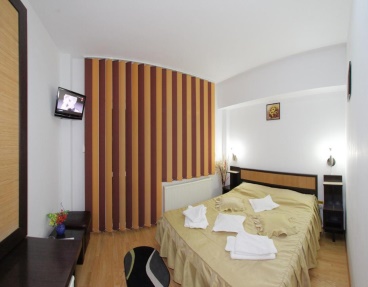 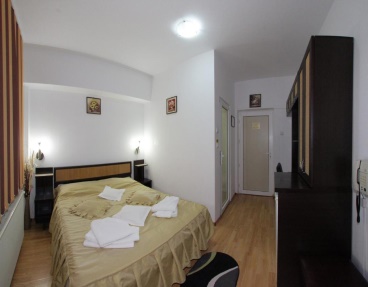 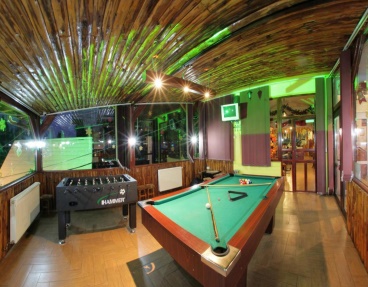 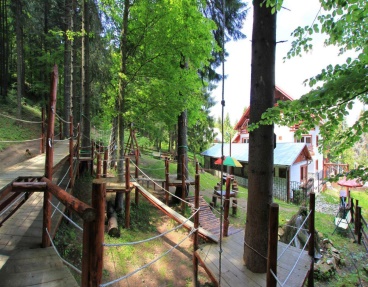 